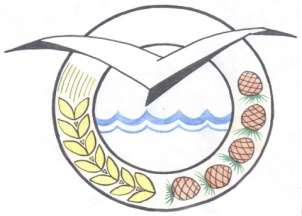 РЕСПУБЛИКА БУРЯТИЯПРИБАЙКАЛЬСКАЯ РАЙОННАЯ АДМИНИСТРАЦИЯПротокол, решение совещания по итогам проведения на территории МО «Прибайкальский район» месячника «Безопасность жилища»с. Турунтаево                                                                     « 4 » декабря 2018 года                                                                                           Утверждаю                                                                  Заместитель руководителя Прибайкальской                                                           районной администрации                                                           ________________ С.В. СитниковПовестка:Итоги проведения на территории МО «Прибайкальский район» месячника «Безопасность жилища» Председатель:Ситников С.В., заместитель руководителя Прибайкальской районной администрации по строительству, инфраструктуре и ЧСПрисутствуют: Пермин С.С., Петров С.А., Марченко В.А. Стукова М.В.Протокол:В ноябре 2018 года в МО «Прибайкальский район» был организован и проведен месячник «Безопасность жилища». В месячнике приняли участие администрации МО сельских поселений, инструктора профилактики 8-ого  Прибайкальского отряда ГПС Республики Бурятия, общественность.Мероприятия проводились в соответствии с  Планом утвержденным Заместителем Председателя Правительства Республики Бурятия П.С. Мордовским.9 ноября 2018 года в районной газете «Прибайкалец» опубликована статья об организации и проведении месячника «Безопасность жилища» на территории Прибайкальского района.14 ноября 2018 года проведено заседание районной КЧС И ОПБ по проведению месячника «Безопасность жилища» в Прибайкальском районе.Главам МО сельских поселений Прибайкальского района, руководителям организаций направлены республиканские  Планы по проведению месячника.По информации поступившей от администраций сельских поселений в населённых пунктах были организованы и проведены подворовые обходы, сельские сходы.На учебно – консультационных пунктах в сельских поселениях проведено ознакомление граждан с правилами пожарной безопасностиВо всех общеобразовательных учреждениях проведены комплексные мероприятия по пожарной безопасности среди учащихся.Активно провели работу с гражданами инструктора противопожарной профилактики 8-ого Прибайкальского отряда ГПС.4 декабря 2018года проведено итоговое совещание по результатам проведения месячника «Безопасность жилища».Всего в период месячника «Безопасность жилища» обучено учащихся – 4007 человек.Проведено 1433 подворовых обхода, обучено 3630 человек.Распространено – 580 листовок.Проверено -55 неблагополучных семьи, обучено 159 человек.Опубликовано на сайтах 9 статей, 2 статьи в газете «Прибайкалец»Организован и проведен 1 этап конкурса «Безопасный Новый год».Решение :Признать результаты проведения месячника «Безопасность жилища» - удовлетворительными.Рекомендовать Главам МО сельских поселений:- активизировать работу Учебно – консультационных пунктов по обучению неработающего населения;- меры пожарной безопасности распространять в местах массового пребывания людей;- оказать семьям находящимся в трудных жизненных ситуациях помощь по обеспечению пожарной безопасности жилища;- привести в готовность и исправность к эксплуатации источники наружного водоснабжения;- обеспечить очистку подъездных путей к объектам социальной сферы и отдаленным домам жилого фонда;3. Рекомендовать руководителям организаций:- обеспечить пожарную безопасность объектов;- организовать и провести подготовительные мероприятия по обеспечению пожарной безопасности в период Новогодних и Рождественских праздников;- установить график дежурств должностных лиц на объектах;- запретить проведение корпоративных праздничных  мероприятий на подведомственных объектах;- провести учебно – практические тренировки по действиям персонала при возникновении возгораний административных и производственных объектов.4.  Проведение месячника «Безопасность жилища» провести весной 2019 года.Секретарь совещанияМарченко В.А.Тел. 41-5-65.